VSTUPNÍ ČÁSTNázev moduluGrafika tvořená perem, druhy výplní, barev (CMYK, RGB, Pantone…), tah a jeho stylyKód modulu82-m-4/AD50Typ vzděláváníOdborné vzděláváníTyp modulu(odborný) teoreticko–praktickýVyužitelnost vzdělávacího moduluKategorie dosaženého vzděláníM (EQF úroveň 4)Skupiny oborů82 - Umění a užité uměníKomplexní úlohaObory vzdělání - poznámky82-41-M/17 Multimediální tvorba82-41-M/05 Grafický designDélka modulu (počet hodin)12Poznámka k délce moduluPlatnost modulu od30. 04. 2020Platnost modulu doVstupní předpokladyNejsou stanovenyJÁDRO MODULUCharakteristika moduluCílem modulu je osvojení znalostí v programu Adobe Illustrator. Žák pracuje samostatně s vektory pomocí kreslicích nástrojů, používání výplní, tahů a stylů, používá vhodný barevný režim, tvoří odpovídající grafické práce. Žák popíše použití barevných režimů - RGB, CMYK a vzorníku Pantone.Po absolvování modulu žák využívá kreslicí nástroje, výplně, tahy a styly při tvorbě vlastní grafické práce, správně nastavuje barevný režim, používá vzorník Pantone.Očekávané výsledky učeníŽák:seznámí se a pracuje s grafickým softwarem  Adobe Illustratorpracuje s kreslicími nástroji a jejich volbamivytváří vektorové grafiky pomocí kreslicích nástrojů, výplní, tahů a stylůpoužívá vhodný barevný prostor pro daný účelpopíše použití barevných režimů - RGB, CMYK a vzorníku Pantonevyužívá znalosti softwaru při tvorbě vlastní grafikyObsah vzdělávání (rozpis učiva)Obsahové okruhy vzdělání:Práce s grafickým softwarem  Adobe IllustratorKreslení s použitím nástroje pero a jeho volbykreslení přímých segmentů čárykreslení křivekkreslení přímých čar následovaných křivkamikreslení křivek následovaných přímými čaraminakreslení dvou zakřivených segmentů spojených rohemKreslení s použitím nástroje tužka a její volbykreslení cest od ruky nástrojem tužkakreslení uzavřených cest nástrojem tužka,Úpravy cestVýplně a tahy a jejich možnosti, aplikování na objektPanel Grafické stylypřehledvytvářeníaplikování grafických stylůpoužívání knihoven grafických stylůpoužívání grafických stylůBarevné prostory, modelybarevný režim RGB, CMYKvzorník barev PantoneUčební činnosti žáků a strategie výukyStrategie učení: ve výuce se doporučuje kombinovat níže uvedené metody výuky.Metody slovní:monologické výklady - vysvětlování, výklad - princip a ovládání jednotlivých nástrojů, výplní, tahů a stylůjejich možnosti a použití; odborný výklad s prezentacíMetody názorně demonstrační:pozorování, předvádění, projekce - ukázky práce s jednotlivými nástroji a výplněmi, tahy a styly a jejich možnostmi, ukázky na konkrétních příkladechMetody praktické:grafické a výtvarné činnosti - tvorba vlastní grafické práce s vektoryPřímé vyučování:orientace žáků v učivu(diskuze, ústní zkoušení)hodnocená písemná práce hodnocený domácí úkolSpecifikace samostatné grafické práce žáků:výstupem je soubor .aitvorba vlastní grafiky na dané téma - nejoblíbenější hračka z mládípodmínky - práce pomocí nástroje pero, přímý výběr)Specifikace domácího úkolu:samostatná grafická práce žákůvýstupem je jeden soubortvorba obdobné grafické práce v alternativním volně dostupném softwaruUčební činnosti žáků:seznámí se a následně popíší možnosti práce s kreslicími nástroji, používání výplní, tahů a stylů, popíší použití barevných režimů - RGB, CMYK a vzorníku Pantoneučí se postupy a využívají poznatky při tvorbě vlastní grafiky s použitím jednotlivých nástrojů a použití barevného režimu vhodného pro daný účelZařazení do učebního plánu, ročník1. ročníkVÝSTUPNÍ ČÁSTZpůsob ověřování dosažených výsledkůPraktické zkoušení:samostatná grafická práce žáků (výstupem je soubor .ai)domácí úkol – samostatná grafická práce žáků (výstupem je jeden soubor)Ověřované okruhy:kreslení s použitím nástroje perokreslení s použitím nástroje tužkaúpravy cestvýplně, tahy a stylybarevné režimyKritéria hodnoceníprospěl – neprospěl1 – 90 až 100 % grafický projev je přesný a estetický, výsledky činnosti jsou kvalitní, pouze s menšími nedostatky, žák je schopen pracovat sám2 – 75 až 89 % kvalita výsledků činnosti je zpravidla bez podstatných nedostatků, grafický projev je estetický, bez větších nepřesností, žák je schopen pracovat samostatně nebo s menší pomocí3 – 60 až 74 % v kvalitě výsledků činnosti se projevují častější nedostatky, grafický projev je méně estetický a má menší nedostatky, žák je schopen pracovat samostatně podle návodu učitele4 – 40 až 59 % v kvalitě výsledků činnosti a grafickém projevu se projevují nedostatky, grafický projev je málo estetický, závažné nedostatky a chyby dovede žák s pomocí učitele opravit, při samostatném studiu má velké potížehranice úspěšnosti zkoušky – 39 % kvalita výsledků činnosti a grafický projev mají vážné nedostatky, závažné nedostatky a chyby nedovede žák opravit ani s pomocí učitele, nedovede samostatně studovatPro splnění modulu ho musí žák absolvovat s absencí do 25 %.Doporučená literaturaŠIMČÍK, Petr. Inkscape: praktický průvodce tvorbou vektorové grafiky. 1. vyd. Brno: Computer Press, 2013. 250 s. ISBN 978-80-251-4129-8.PROKOPOVÁ, Jana. CorelDRAW: praktické příklady. 1. vyd. Kralice na Hané : Computer Media, 2011. 184 s. ISBN 978-80-7402-072-8.GOLIAŠ, Marcel. Vektory: základní výcvik. 1. vyd. Brno: Computer Press, 2013. 250 s. ISBN 978-80-251-4129-8.Příručka uživatele aplikace Illustrator. [online] © 2019 Adobe. [cit. 12. 2. 2019] Dostupné z: https://helpx.adobe.com/cz/illustrator/user-guide.htmlPoznámkyObsahové upřesněníOV RVP - Odborné vzdělávání ve vztahu k RVPMateriál vznikl v rámci projektu Modernizace odborného vzdělávání (MOV), který byl spolufinancován z Evropských strukturálních a investičních fondů a jehož realizaci zajišťoval Národní pedagogický institut České republiky. Autorem materiálu a všech jeho částí, není-li uvedeno jinak, je Barbora Ilčíková. Creative Commons CC BY SA 4.0 – Uveďte původ – Zachovejte licenci 4.0 Mezinárodní.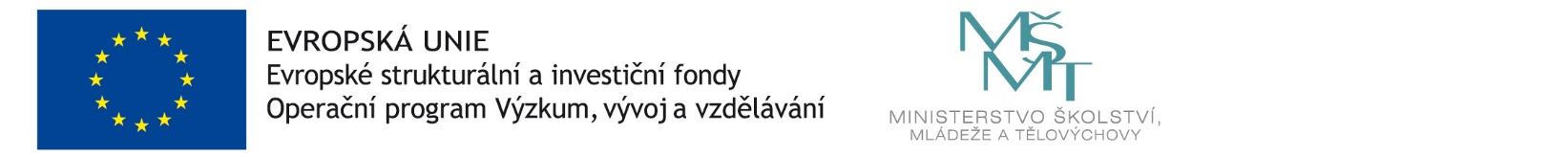 